نام و نام خانوادگی دانشجو:رشته تحصیلی:عنوان پایان نامه:توجه: این فرم در جلسه دفاع توسط هر یک از اعضای هیات داوران به طور جداگانه تکمیل و به نماینده تحصیلات تکمیلی حاضر در جلسه جهت جمع بندی نمره نهایی دانشجو تحویل می گردد.                                                                                                                           نام و نام خانوادگی عضو هیات داوران:                                                                                                                      امضا و تاریخ: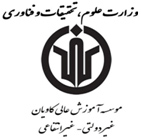 به نام خدافرم شماره هفت – فرم ارزیابی دفاع از پایان نامه کارشناسی ارشداین قسمت توسط هیات داوران تکمیل می‌شودحداکثر امتیازامتیاز دانشجو1میزان تسلط بر موضوع شامل:بیان ضرورت و توجیه انجام تحقیقبررسی و جمع بندی سوابقبحث و استدلال‌های علمیمقایسه علمی نتایج با یافته های دیگرانکیفیت پیشنهادهای ارایه شدهتوان پاسخگویی به پرسش‌های علمی داوران82کیفیت دفاع از پایان نامهرعایت زمان بندی و توزیع زمانی مناسباستفاده از ابزارهای نمایش23ابتکار در روش تحقیقاستفاده از روش‌ها و ابزارهای نویننوآوری در تحقیقسطح کاربردی بودن تحقیق54نحوه نگارش پایان نامه46ارزیابی مستندات پژوهشی (فرم شماره 6)1حداکثر امتیاز 20حداکثر امتیاز 20